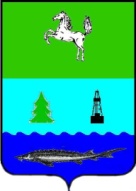 СОВЕТ ЗАВОДСКОГО СЕЛЬСКОГО ПОСЕЛЕНИЯ ПАРАБЕЛЬСКОГО РАЙОНАТОМСКОЙ ОБЛАСТИРЕШЕНИЕот 16.05.2022									                              №05О внесении дополнений в решение Совета Заводского сельского поселения от 28.09.2021 №16 «Об утверждении Положения о муниципальном контроле на автомобильном транспорте, городском наземном электрическом транспорте и в дорожном хозяйстве в границах населенных пунктов муниципального образования «Заводское сельское поселение»В целях приведения муниципальных правовых актов в соответствии с действующим законодательством,  СОВЕТ ПОСЕЛЕНИЯ РЕШИЛ:1. Внести дополнения в Положение о муниципальном контроле на автомобильном транспорте, городском наземном электрическом транспорте и в дорожном хозяйстве в границах населенных пунктов муниципального образования «Заводское сельское поселение», утвержденное Решением Совета Заводского сельского поселения от 28.09.2021 №11 «Об утверждении Положения о муниципальном контроле на автомобильном транспорте, городском наземном электрическом транспорте и в дорожном хозяйстве в границах населенных пунктов муниципального образования «Заводское сельское поселение» (Далее – Положение), следующего содержания: Раздел 5 Положения дополнить пунктом 5.4. следующего содержания:«5.4. Индикаторы риска нарушения обязательных требований, используемых для определения необходимости проведения внеплановой проверки при осуществлении муниципального контроля на автомобильном транспорте, городском наземном электрическом транспорте и в дорожном хозяйстве установлены в приложении № 2 к настоящему Положению.»;1.2. Положение дополнить приложением № 2 следующего содержания:«Приложение № 2 к Решению Совета Заводского сельского поселения от 28.09.2021 №16Перечень индикаторов риска нарушения обязательных требований,используемых в качестве основания для проведения контрольных мероприятий при осуществлении муниципального контроля на автомобильном транспорте,городском наземном электрическом транспортеи в дорожном хозяйстве1. Поступление в Администрацию обращений юридических лиц, индивидуальных предпринимателей и граждан в сфере автомобильного транспорта и городского наземного электрического транспорта, автомобильных дорог, дорожной деятельности в части сохранности автомобильных дорог, международных автомобильных перевозок, информации от органов государственной власти, органов местного самоуправления, из средств массовой информации о наличии в деятельности контролируемого лица хотя бы одного отклонения о следующих обязательных требованиях к:а) эксплуатации объектов дорожного сервиса, размещенных в полосах отвода и (или) придорожных полосах автомобильных дорог общего пользования;б) осуществлению работ по капитальному ремонту, ремонту и содержанию автомобильных дорог общего пользования и искусственных дорожных сооружений на них (включая требования к дорожно-строительным материалам и изделиям) в части обеспечения сохранности автомобильных дорог2. Поступление в Администрацию обращений юридических лиц, индивидуальных предпринимателей и граждан в сфере автомобильного транспорта и городского наземного электрического транспорта, автомобильных дорог, дорожной деятельности в части сохранности автомобильных дорог, международных автомобильных перевозок, информации от органов государственной власти, органов местного самоуправления, из средств массовой информации о фактах нарушения обязательных требований законодательства, послуживших основанием для проведения внепланового контрольного (надзорного) мероприятия в соответствии с частью 12 статьи 66 Федерального закона от 31.07.2020 № 248-ФЗ «О государственном контроле (надзоре) и муниципальном контроле в Российской Федерации», в случае если в течение года до поступления данного обращения, информации контролируемому лицу Администрацией объявлялись предостережения о недопустимости нарушения аналогичных обязательных требований.Наличие данного индикатора свидетельствует о непосредственной угрозе причинения вреда (ущерба) охраняемым законом ценностям и является основанием для проведения внепланового контрольного (надзорного) мероприятия незамедлительно в соответствии с частью 12 статьи 66 Федерального закона от 31.07.2020 № 248-ФЗ «О государственном контроле (надзоре) и муниципальном контроле в Российской Федерации».3. Двукратный и более рост количества обращений за единицу времени (месяц, шесть месяцев, двенадцать месяцев) в сравнении с предшествующим аналогичным периодом и (или) с аналогичным периодом предшествующего календарного года, поступивших в адрес Администрации обращений юридических лиц, индивидуальных предпринимателей и граждан в сфере автомобильного транспорта и городского наземного электрического транспорта, автомобильных дорог, дорожной деятельности в части сохранности автомобильных дорог, международных автомобильных перевозок, информации от органов государственной власти, органов местного самоуправления, из средств массовой информации о фактах нарушений обязательных требований.4. Выявление в течение трех месяцев более пяти фактов несоответствия сведений (информации), полученных от юридических лиц, индивидуальных предпринимателей и граждан в сфере автомобильного транспорта и городского наземного электрического транспорта, автомобильных дорог, дорожной деятельности в части сохранности автомобильных дорог, международных автомобильных перевозок, информации от органов государственной власти, органов местного самоуправления, из средств массовой информации и информации, размещённой контролируемым лицом в государственной информационной системе Администрации.».2. Опубликовать настоящее решение в Информационном бюллетене Администрации и Совета Заводского сельского поселения и разместить на официальном сайте Заводского сельского поселения в информационно-телекоммуникационной сети «Интернет» по адресу: http://zavodscoe.ru.3. Контроль за исполнением решения возложить на контрольно-правовую комиссию Совета Заводского сельского поселения.Председатель Совета                                                                                                 М.Ю. ЯнсонГлава поселения  				                                       	                С.А. Трифанова